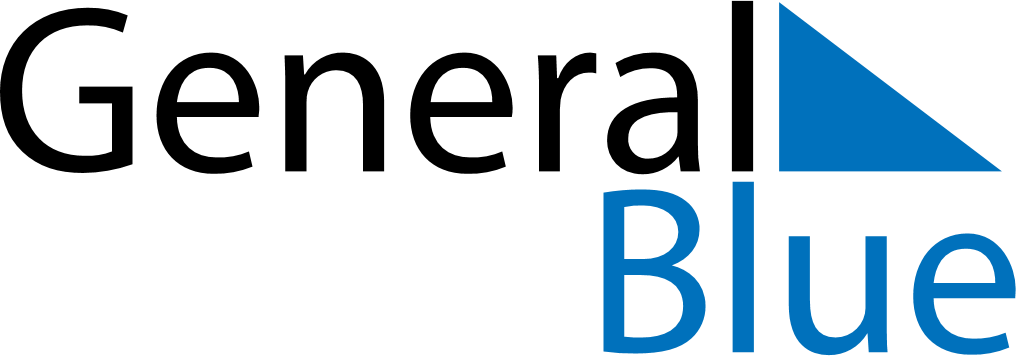 Malawi 2029 HolidaysMalawi 2029 HolidaysDATENAME OF HOLIDAYJanuary 1, 2029MondayNew Year’s DayJanuary 15, 2029MondayJohn Chilembwe DayFebruary 14, 2029WednesdayEid al FitriMarch 3, 2029SaturdayMartyrs’ DayMarch 5, 2029MondayMartyrs’ DayMarch 30, 2029FridayGood FridayApril 1, 2029SundayEaster SundayApril 2, 2029MondayEaster MondayMay 1, 2029TuesdayLabour DayMay 14, 2029MondayKamuzu DayJuly 6, 2029FridayIndependence DayOctober 15, 2029MondayMother’s DayDecember 25, 2029TuesdayChristmas Day